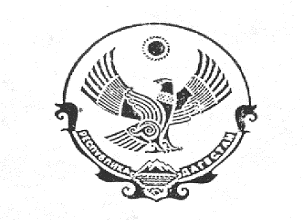 РЕСПУБЛИКА ДАГЕСТАНАДМИНИСТРАЦИЯ СЕЛЬСКОГО ПОСЕЛЕНИЯ«сельсовет Касумкентский»      368760 с. Касумкент, ул. М. Стальского 4, С. Стальский район, Республика Дагестан, тел:3-17-34«12» ноября 2020 г.                                                                                          № 155         О ПОРЯДКЕ ВЕДЕНИЯ РЕЕСТРА МУНИЦИПАЛЬНЫХ СЛУЖАЩИХВ соответствии со статьей 31 Федерального закона от 2 марта 2007 года № 25-ФЗ «О муниципальной службе в Российской Федерации», статьей 31 Закона Республики Дагестан от 11.03.2008 № 9 «О муниципальной службе в Республике Дагестан», Уставом администрации МО СП «сельсовет Касумкентский»П О С Т А Н А В Л Я Е Т:1. Установить Порядок ведения реестра муниципальных служащих в администрации МО сельского поселения «сельсовет Касумкентский».2. Разместить настоящее постановление на официальном сайте администрации муниципального образования сельского поселения «сельсовет Касумкентский» и в сети «Интернет». 3. Направить постановление главы администрации муниципального образования сельского поселения «сельсовет Касумкентский» в Министерство юстиции РД для включения в регистр муниципальных нормативных правовых актов в установленный законом срок.4. В течение 3 дней после дня принятия направить настоящее постановление администрации муниципального образования сельского поселения «сельсовет Касумкентский» в прокуратуру для проведения антикоррупционной экспертизы и проверки на предмет законности.5. Контроль за исполнением настоящего постановления оставляю за собой.Глава администрации   СП «сельсовет Касумкентский»                                                                 Д.С. Бабаев                                                                  УТВЕРЖДЕНПостановлением главы администрациисельского поселения «сельсовет Касумкентский»ПОРЯДОКВЕДЕНИЯ РЕЕСТРА МУНИЦИПАЛЬНЫХ СЛУЖАЩИХ АДМИНИСТРАЦИИ МО СЕЛЬСКОГО ПОСЕЛЕНИЯ «СЕЛЬСОВЕТ КАСУМКЕНТСКИЙ»1. Общие положения1. Настоящий Порядок устанавливает и устанавливает порядок формирования и ведения реестра муниципальных служащих и лиц, замещающих муниципальные должности (наименование муниципального образования) (далее – реестр).2. Цель ведения Реестра - обеспечение единой системы учёта сведений о прохождении муниципальной службы в муниципальном образовании посредством формирования базы данных о муниципальных служащих, замещающих должности муниципальной службы в органах местного самоуправления (наименование муниципального образования) (далее – муниципальные служащие).3. Реестр муниципальных служащих является внутренним документом для служебного пользования, его уничтожение не допускается.2. Порядок формирования и ведения реестра муниципальных служащих4. Основанием для включения в реестр является поступление гражданина на муниципальную службу в органы местного самоуправления (наименование муниципального образования) (далее – муниципальная служба).5. Основаниями для исключения из реестра являются:-увольнение с муниципальной службы;-смерть (гибель) муниципального служащего;-признание муниципального служащего решением суда, вступившим в законную силу безвестно отсутствующим;- объявление муниципального служащего решением суда, вступившим в законную силу умершим.           В случае смерти (гибели) муниципального служащего либо признания муниципального служащего безвестно отсутствующим или объявления его умершим решением суда, вступившим в законную силу, муниципальный служащий исключается из реестра муниципальных служащих в день, следующий за днем смерти (гибели) или днем вступления в законную силу решения суда.6. Ведение реестра осуществляется администрацией МО сельского поселения «сельсовет Касумкентский» (далее – Администрация).7. Ведение реестра осуществляется по форме согласно приложению, к настоящему Порядку на бумажном носителе и в электронном виде.Реестры подписываются лицами, ответственными за их составление, и руководителем Администрации.8. Сведения о поступивших на муниципальную службу гражданах, дополнении, изменении данных о них, содержащихся в реестре, предоставляются в Администрацию муниципального района органами местного самоуправления, территориальными и отраслевыми органами Администрации СП «сельсовет Касумкентский» в течение 10 дней.9. Специалист Администрации, ответственный за ведение реестра не позднее 5 рабочих дней со дня получения вносит их в реестр.3. Содержание реестров11. В реестр включаются следующие сведения о муниципальных служащих:11.1. фамилия, имя, отчество;11.2. замещаемая должность муниципальной службы в соответствии с Реестром должностей муниципальной службы, утвержденным Законом Республики Дагестан от 10.06.2008 № 28 «О муниципальных должностях и Реестре должностей муниципальной службы в Республике Дагестан»;11.3. наименование органа местного самоуправления, комитета, управления, отдела (при их наличии);11.4. категория должностей в соответствии с Законом Республики Дагестан от 10.06.2008 № 28 «О муниципальных должностях и Реестре должностей муниципальной службы в Республике Дагестан»;11.5. группа должностей с учетом требований Закона Республики Дагестан от 10.06.2008 № 28 «О муниципальных должностях и Реестре должностей муниципальной службы в Республике Дагестан»;11.6. дата рождения;11.7. дата назначения на должность;11.8. стаж муниципальной службы, исчисляемый для установления ежемесячной надбавки к должностному окладу за выслугу лет, определения продолжительности ежегодного дополнительного оплачиваемого отпуска за выслугу лет и размера поощрений за безупречную и эффективную муниципальную службу.11.9. стаж муниципальной службы для назначения пенсии за выслугу лет;11.10. данные об образовании;11.11. наименование и год окончания учебного заведения;11.12. квалификация по диплому, специальность или направление подготовки;11.13. ученая степень, ученое звание;11.14. наименование и дата присвоения классного чина муниципального служащего в Республике Дагестан;11.15. место и дата последнего повышения квалификации или прохождения переподготовки;11.16. дата прохождения последней аттестации;11.17. отметка о временном отсутствии муниципального служащего (с указанием причины).4. Заключительные положения12. Ответственность за достоверность информации, содержащейся в реестре, возлагается на руководителей органов местного самоуправления (наименование муниципального образования), территориальных и отраслевых органов Администрации (наименование муниципального образования)._______________ПРИЛОЖЕНИЕ                                                                                                                                                                                                                                к Порядку ведения реестра муниципальных служащих                                                                                                                                                                                                                                администрации СП «сельсовет Касумкентский»РЕЕСТРМУНИЦИПАЛЬНЫХ СЛУЖАЩИХ АДМИНИСТРАЦИИ СП «СЕЛЬСОВЕТ КАСУМКЕНТСКИЙ»П О С Т А Н О В Л Е Н И Е Ф.И.О.муниципального служащегоЗамещаемая должность муниципальной службыНаименование органа местного самоуправления, наименование территориального, отраслевого органа, комитета, управления, отдела (при их наличии)Категория должностейГруппа должностейДата рожденияДата назначения на должностьСтаж муниципальной службы, исчисляемый для установления ежемесячной надбавки к должностному окладу за выслугу лет, определения продолжительности ежегодного дополнительного оплачиваемого отпуска за выслугу лет и размера поощрений за безупречную и эффективную муниципальную службуСтаж муниципальной службы для назначения пенсии за выслугу лет